Na proposta de hoje, continuaremos a nossa tomada de consciência do item 3 e discutiremos a atividade de razões.Tomada de consciência sobre as nossas últimas atividades de números racionais tipo A.Retomada de conteúdo sobre o conceito de Grandezas e unidades de medida;Significado de proporção.1. Correção das atividades Tipo A dos dias 11/11 e 13/11.2. Grandezas: é tudo o que pode ser medido ou contado:  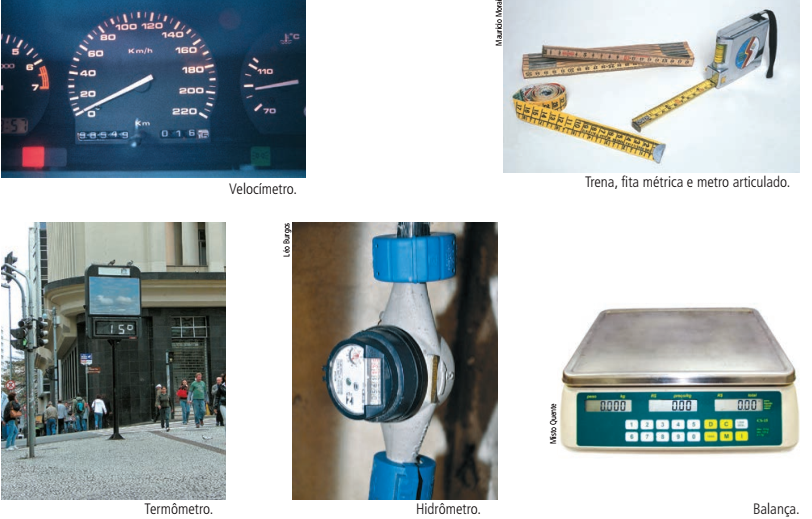 3. ProporçãoAs grandezas podem ser não proporcionais, diretamente proporcionais e inversamente proporcionais:Tipo S - Tomada de consciência (Continuação)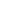 Bom dia. Lembrando que a atividade Tipo S é com horário definido e com o auxílio do professor, seja por videoconferência ou presencial. Portanto, esta atividade será resolvida em:- 19/11, por videoconferência para os alunos que não estiverem frequentando as aulas presenciais.- 20/11, presencial.InstrumentoGrandezaUnidade de medidaVelocímetroVelocidadeKm/h; m/s; milhas; Fita métricadistânciam, cm, km, polegadas...TermômetrotemperaturaºC, F, KHidrômetroVolumem³, L, ml...BalançaMassaKg, toneladas, g...Relógiotempos, H, dia, mêsNúmero de cocos1235710Preço6,00Hora01235812Temperatura765456,510Número de máquinas124510Tempo gasto para impressão 320160806432